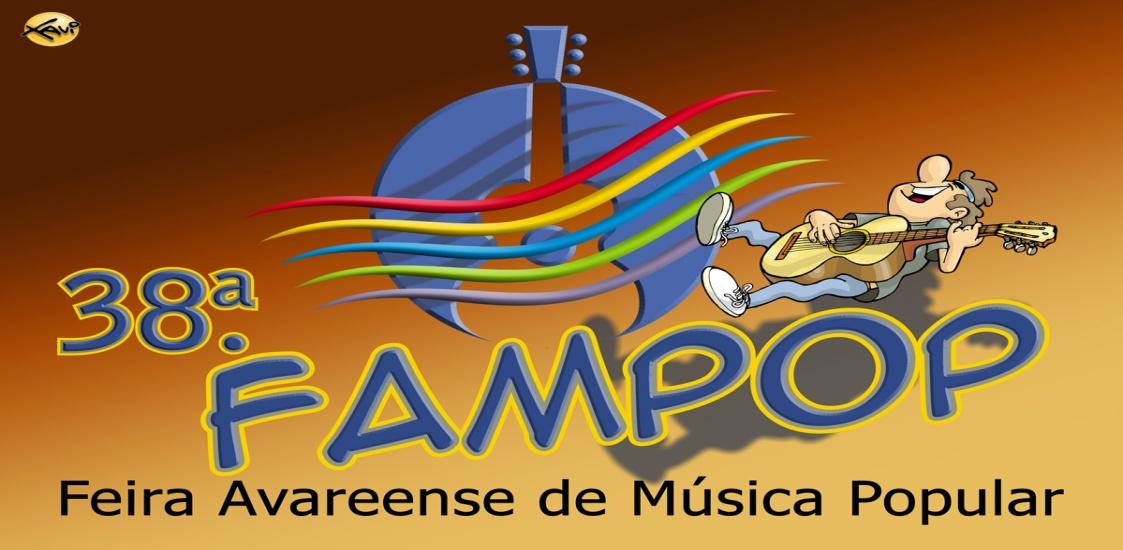 ANEXO II – Declarações do CompositorEu, ......................., RG nº .............., CPF nº.............., residente no endereço ..............................., bairro ......................., CEP...................., município de .............................................., compositor da música “............................................”, declaro que: I - A obra vinculada a essa inscrição não depende de autorização de terceiro, não se encontra registrada em nenhuma Editora, bem como não foi objeto de contrato de cessão de direitos celebrados com terceiros, e torno-me (tornamo-nos) único(s) responsável(eis) neste momento pela prova da veracidade das informações aqui prestadas.II – Na qualidade de compositor da música objeto dessa inscrição, autorizo a Du Javaro Produções Artísticas a utilizar minha música e imagem na transmissão da 38ª FAMPOP, assim como em possível gravação de CD e DVD relativos ao evento, sem limite de reprodução do material, cedendo gratuitamente os respectivos direitos autorais patrimoniais, sem que me caiba qualquer remuneração ou indenização pela reprodução e alienação do material transmitido ou gravado pela referida empresa cultural, com fins exclusivamente promocionais e sem fins lucrativos. Também autorizo a utilização da música e da imagem para propagar, promover, divulgar, registrar e noticiar o evento ou o CD e DVD, em qualquer meio de comunicação, independentemente de qualquer outra autorização, para fins exclusivos do Festival - FAMPOP. A autorização é por prazo indeterminado, obrigando os sucessores das partes a quaisquer título e tempo. Outrossim, responsabilizo-me plena e exclusivamente, inclusive em direito de regresso, por eventuais reclamações ou ações judiciais de plágio.III – Na qualidade de compositor da música objeto dessa inscrição me comprometo a obter as autorizações necessárias dos intérpretes e músicos acompanhantes na apresentação de minha música para cessão do direito de imagens com fins de transmissão da execução musical durante a 38ª FAMPOP.  Essa autorização também incluirá a utilização da imagem para propagar, promover, divulgar, registrar e noticiar o evento ou CD ou DVD, em qualquer meio de comunicação, independentemente de qualquer outra autorização. (cidade), (data)...............................................................
Assinatura do compositor